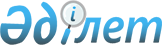 О внесении изменений в решение Казалинского районного маслихата от 25 декабря 2018 года №265 "О бюджетах города районного значения, поселка, сельских округов на 2019-2021 годы"
					
			С истёкшим сроком
			
			
		
					Решение Казалинского районного маслихата Кызылординской области от 18 февраля 2019 года № 279. Зарегистрировано Департаментом юстиции Кызылординской области 21 февраля 2019 года № 6707. Прекращено действие в связи с истечением срока
      В соответствии с пунктом 4 статьи 106 кодекса Республики Казахстан от 4 декабря 2008 года "Бюджетный кодекс Республики Казахстан", подпунктом 1) пункта 1 статьи 6 Закона Республики Казахстан от 23 января 2001 года "О местном государственном управлении и самоуправлении в Республике Казахстан" Казалинский районный маслихат РЕШИЛ:
      1. Внести в решение Казалинского районного маслихата от 25 декабря 2018 года № 265 "О бюджетах города районного значения, поселка, сельских округов на 2019-2021 годы" (зарегистрировано в Реестре государственной регистрации нормативных правовых актов за номером 6595, опубликовано 15 января 2019 года в эталонном контрольном банке нормативных правовых актов Республики Казахстан) следующие изменения:
      пункт 1 изложить в новой редакции:
      "1. Утвердить бюджеты города районного значения, поселка, сельских округов на 2019-2021 годы согласно приложениям 1, 2, 3, 4, 5, 6, 7, 8, 9, 10, 11, 12 соответственно, в том числе на 2019 год в следующих объемах:
      1) доходы – 1536167,3 тысяч тенге, в том числе:
      город Казалинск – 251174 тысяч тенге;
      поселок Айтеке би – 1135775,3 тысяч тенге;
      сельский округ Аранды – 103710 тысяч тенге;
      сельский округ Майдакол – 45508 тысяч тенге.
      налоговые поступления – 238153 тысяч тенге;
      город Казалинск – 23950 тысяч тенге;
      поселок Айтеке би – 208821 тысяч тенге;
      сельский округ Аранды – 1997 тысяч тенге;
      сельский округ Майдакол – 3385 тысяч тенге.
      неналоговые поступления – 2232 тысяч тенге;
      город Казалинск – 550 тысяч тенге;
      поселок Айтеке би – 1032 тысяч тенге;
      сельский округ Аранды – 250 тысяч тенге;
      сельский округ Майдакол – 400 тысяч тенге.
      поступления трансфертов – 1295782,3 тысяч тенге;
      город Казалинск – 226674 тысяч тенге;
      поселок Айтеке би – 925922,3 тысяч тенге;
      сельский округ Аранды – 101463 тысяч тенге;
      сельский округ Майдакол – 41723 тысяч тенге.
      2) затраты – 1546514,3 тысяч тенге, в том числе;
      город Казалинск – 251708 тысяч тенге;
      поселок Айтеке би – 1143936,3 тысяч тенге;
      сельский округ Аранды – 103977 тысяч тенге;
      сельский округ Майдакол – 46893 тысяч тенге.
      3) чистое бюджетное кредитование – 0;
      бюджетные кредиты – 0;
      погашение бюджетных кредитов – 0;
      4) сальдо по операциям с финансовыми активами – 0;
      приобретение финансовых активов – 0;
      поступления от продажи финансовых активов государства – 0;
      5) дефицит (профицит) бюджета – -10347 тысяч тенге, в том числе;
      город Казалинск – -534 тысяч тенге;
      поселок Айтеке би – -8161 тысяч тенге;
      сельский округ Аранды – -267 тысяч тенге;
      сельский округ Майдакол – -1385 тысяч тенге.
      6) финансирование дефицита (использование профицита) бюджета – 10347 тысяч тенге, в том числе;
      город Казалинск – 534 тысяч тенге;
      поселок Айтеке би – 8161 тысяч тенге;
      сельский округ Аранды – 267 тысяч тенге;
      сельский округ Майдакол – 1385 тысяч тенге.".
      приложения 1, 4, 7, 10 к указанному решению изложить в новой редакции согласно приложению 1, 2, 3, 4 к настоящему решению.
      2. Настоящее решение вводится в действие с 1 января 2019 года и подлежит официальному опубликованию. Бюджет на 2019 год города Казалинска  Бюджет на 2019 год поселка Айтеке би Бюджет на 2019 год сельского округа Аранды Бюджет на 2019 год сельского округа Майдакол
					© 2012. РГП на ПХВ «Институт законодательства и правовой информации Республики Казахстан» Министерства юстиции Республики Казахстан
				
      Председатель XХХІХ сессиирайонного маслихата

К. Кожалепесов

      Секретарь районного маслихата 

К. Назымбеков
Приложение 1 к решению XXXIХ сессии районного маслихата от "18" февраля 2019 года №279Приложение 1 к решению XXXVI сессии районного маслихата от "25" декабря 2018 года №265
Категория
Категория
Категория
Категория
Сумма, 
тысяча тенге
Класс
Класс
Класс
Сумма, 
тысяча тенге
Подкласс
Подкласс
Сумма, 
тысяча тенге
Наименование
Сумма, 
тысяча тенге
1. Доходы
251174
1
Налоговые поступления
23950
01
Подоходный налог
14825
2
Индивидуальный подоходный налог
14825
04
Hалоги на собственность
9100
1
Hалоги на имущество
100
3
Земельный налог
241
4
Hалог на транспортные средства
8759
05
Внутренние налоги на товары, работы и услуги
25
4
Сборы за ведение предпринимательской и профессиональной деятельности
25
2
Неналоговые поступления
550
01
Доходы от государственной собственности
350
5
Доходы от аренды имущества, находящегося в государственной собственности
350
04
Штрафы, пени, санкции, взыскания, налагаемые государственными учреждениями, финансируемыми из государственного бюджета, а также содержащимися и финансируемыми из бюджета (сметыра сходов) Национального Банка Республики Казахстан
200
1
Штрафы, пени, санкции, взыскания, налагаемые государственными учреждениями, финансируемыми из государственного бюджета, а также содержащимися и финансируемыми из бюджета (сметы расходов) Национального Банка Республики Казахстан, за исключением поступлений от организаций нефтяного сектора
200
4
Поступления трансфертов 
226674
02
Трансферты из вышестоящих органов государственного управления
226674
3
Трансферты из бюджетов городов районного значения, сел, поселков, сельских округов
226674
Функциональная группа
Функциональная группа
Функциональная группа
Функциональная группа
Администратор бюджетных программ
Администратор бюджетных программ
Администратор бюджетных программ
Программа
Программа
Наименование
Наименование
2. Затраты
251708
1
Государственные услуги общего характера
45034
124
Аппарат акима города районного значения, села, поселка, сельского округа
45034
001
Услуги по обеспечению деятельности акима города районного значения, села, поселка, сельского округа
45034
4
Образование
114333
124
Аппарат акима города районного значения, села, поселка, сельского округа
114333
041
Реализация государственного образовательного заказа в дошкольных организациях образования
114333
6
Социальная помощь и социальное обеспечение
7616
124
Аппарат акима города районного значения, села, поселка, сельского округа
7616
003
Оказание социальной помощи нуждающимся гражданам на дому
7616
7
Жилищно-коммунальное хозяйство
45537
124
Аппарат акима города районного значения, села, поселка, сельского округа
45537
008
Освещение улиц в населенных пунктах
11512
009
Обеспечение санитарии населенных пунктов
8786
011
Благоустройство и озеленение населенных пунктов
25239
8
Культура, спорт, туризм и информационное пространство
34463
124
Аппарат акима города районного значения, села, поселка, сельского округа
34463
006
Поддержка культурно-досуговой работы на местном уровне
34463
12
Транспорт и коммуникации
4725
124
Аппарат акима города районного значения, села, поселка, сельского округа
4725
013
Обеспечение функционирования автомобильных дорог в городах районного значения, селах, поселках, сельских округах
4725
3. Чистое бюджетное кредитование
0
Бюджетные кредиты
0
Погашение бюджетных кредитов
0
4.сальдо по операциям с финансовыми активами
0
Приобретение финансовых активов
0
Поступления от продажи финансовых активов государства
0
5.дефицит (профицит) бюджета
-534
6.финансирование дефицита (использование профицита) бюджета
534
8
Используемые остатки бюджетных средств
534
01
Остатки бюджетных средств
534
1
Свободные остатки бюджетных средств
534Приложение 2 к решению XXXIХ сессии районного маслихата от "18" февраля 2019 года №279Приложение 4 к решению XXXVI сессии районного маслихата от "25" декабря 2018 года №265
Категория
Категория
Категория
Категория
Сумма, 
тысяча тенге
Класс
Класс
Класс
Сумма, 
тысяча тенге
Подкласс
Подкласс
Сумма, 
тысяча тенге
Наименование
Сумма, 
тысяча тенге
1. Доходы
1135775,3
1
Налоговые поступления
208821
01
Подоходный налог
130375
2
Индивидуальный подоходный налог
130375
04
Hалоги на собственность
78386
1
Hалоги на имущество
1360
3
Земельный налог
9863
4
Hалог на транспортные средства
67163
05
Внутренние налоги на товары, работы и услуги
60
4
Сборы за ведение предпринимательской и профессиональной деятельности
60
2
Неналоговые поступления
1032
01
Доходы от государственной собственности
166
5
Доходы от аренды имущества, находящегося в государственной собственности
166
04
Штрафы, пени, санкции, взыскания, налагаемые государственными учреждениями, финансируемыми из государственного бюджета, а также содержащимися и финансируемыми из бюджета (сметыра сходов) Национального Банка Республики Казахстан
866
1
Штрафы, пени, санкции, взыскания, налагаемые государственными учреждениями, финансируемыми из государственного бюджета, а также содержащимися и финансируемыми из бюджета (сметы расходов) Национального Банка Республики Казахстан, за исключением поступлений от организаций нефтяного сектора
866
4
Поступления трансфертов 
925922,3
02
Трансферты из вышестоящих органов государственного управления
925922,3
3
Трансферты из бюджетов городов районного значения, сел, поселков, сельских округов
925922,3
Функциональная группа
Функциональная группа
Функциональная группа
Функциональная группа
Администратор бюджетных программ
Администратор бюджетных программ
Администратор бюджетных программ
Программа
Программа
Наименование
Наименование
2. Затраты
1143936,3
1
Государственные услуги общего характера
94568
124
Аппарат акима города районного значения, села, поселка, сельского округа
94568
001
Услуги по обеспечению деятельности акима города районного значения, села, поселка, сельского округа
92711
022
Капитальные расходы государственного органа
1857
4
Образование
436366
124
Аппарат акима города районного значения, села, поселка, сельского округа
436366
041
Реализация государственного образовательного заказа в дошкольных организациях образования
417647
005
Организация бесплатного подвоза учащихся до школы и обратно в сельской местности
18719
6
Социальная помощь и социальное обеспечение
28863
124
Аппарат акима города районного значения, села, поселка, сельского округа
28863
003
Оказание социальной помощи нуждающимся гражданам на дому
28863
7
Жилищно-коммунальное хозяйство
279228
124
Аппарат акима города районного значения, села, поселка, сельского округа
279228
008
Освещение улиц в населенных пунктах
69568
009
Обеспечение санитарии населенных пунктов
46899
011
Благоустройство и озеленение населенных пунктов
162761
8
Культура, спорт, туризм и информационное пространство
31939
124
Аппарат акима города районного значения, села, поселка, сельского округа
31939
006
Поддержка культурно-досуговой работы на местном уровне
31939
12
Транспорт и коммуникации
272972,3
124
Аппарат акима города районного значения, села, поселка, сельского округа
272972,3
013
Обеспечение функционирования автомобильных дорог в городах районного значения, селах, поселках, сельских округах
14748
045
Капитальный и средний ремонт автомобильных дорог в городах районного значения, селах, поселках, сельских округах
258224,3
3. Чистое бюджетное кредитование
0
Бюджетные кредиты
0
Погашение бюджетных кредитов
0
4.Сальдо по операциям с финансовыми активами
0
Приобретение финансовых активов
0
Поступления от продажи финансовых активов государства
0
5.Дефицит (профицит) бюджета
-8161
6.Финансирование дефицита (использование профицита) бюджета
8161
8
Используемые остатки бюджетных средств
8161
01
Остатки бюджетных средств
8161
1
Свободные остатки бюджетных средств
8161Приложение 3 к решению XXXIХ сессии районного маслихата от "18" февраля 2019 года №279Приложение 7 к решению XXXVI сессии районного маслихата от "25" декабря 2018 года №265
Категория
Категория
Категория
Категория
Сумма, 
тысяча тенге
Класс
Класс
Класс
Сумма, 
тысяча тенге
Подкласс
Подкласс
Сумма, 
тысяча тенге
Наименование
Сумма, 
тысяча тенге
1. Доходы
103710
1
Налоговые поступления
1997
01
Подоходный налог
115
2
Индивидуальный подоходный налог
115
04
Hалоги на собственность
1882
1
Hалоги на имущество
10
3
Земельный налог
203
4
Hалог на транспортные средства
1669
2
Неналоговые поступления
250
01
Доходы от государственной собственности
200
5
Доходы от аренды имущества, находящегося в государственной собственности
200
04
Штрафы, пени, санкции, взыскания, налагаемые государственными учреждениями, финансируемыми из государственного бюджета, а также содержащимися и финансируемыми из бюджета (сметыра сходов) Национального Банка Республики Казахстан
50
1
Штрафы, пени, санкции, взыскания, налагаемые государственными учреждениями, финансируемыми из государственного бюджета, а также содержащимися и финансируемыми из бюджета (сметы расходов) Национального Банка Республики Казахстан, за исключением поступлений от организаций нефтяного сектора
50
4
Поступления трансфертов 
101463
02
Трансферты из вышестоящих органов государственного управления
101463
3
Трансферты из бюджетов городов районного значения, сел, поселков, сельских округов
101463
Функциональная группа
Функциональная группа
Функциональная группа
Функциональная группа
Администратор бюджетных программ
Администратор бюджетных программ
Администратор бюджетных программ
Программа
Программа
Наименование
Наименование
2. Затраты
103977
1
Государственные услуги общего характера
24899
124
Аппарат акима города районного значения, села, поселка, сельского округа
24899
001
Услуги по обеспечению деятельности акима города районного значения, села, поселка, сельского округа
24899
4
Образование
47839
124
Аппарат акима города районного значения, села, поселка, сельского округа
47839
041
Реализация государственного образовательного заказа в дошкольных организациях образования
47839
6
Социальная помощь и социальное обеспечение
1953
124
Аппарат акима города районного значения, села, поселка, сельского округа
1953
003
Оказание социальной помощи нуждающимся гражданам на дому
1953
7
Жилищно-коммунальное хозяйство
9317
124
Аппарат акима города районного значения, села, поселка, сельского округа
2291
014
Организация водоснабжения населенных пунктов
2291
124
Аппарат акима города районного значения, села, поселка, сельского округа
7026
008
Освещение улиц в населенных пунктах
3179
009
Обеспечение санитарии населенных пунктов
525
011
Благоустройство и озеленение населенных пунктов
3322
8
Культура, спорт, туризм и информационное пространство
18969
124
Аппарат акима города районного значения, села, поселка, сельского округа
18969
006
Поддержка культурно-досуговой работы на местном уровне
18969
12
Транспорт и коммуникации
1000
124
Аппарат акима города районного значения, села, поселка, сельского округа
1000
013
Обеспечение функционирования автомобильных дорог в городах районного значения, селах, поселках, сельских округах
1000
3. Чистое бюджетное кредитование
0
Бюджетные кредиты
0
Погашение бюджетных кредитов
0
4.Сальдо по операциям с финансовыми активами
0
Приобретение финансовых активов
0
Поступления от продажи финансовых активов государства
0
5.Дефицит (профицит) бюджета
-267
6.Финансирование дефицита (использование профицита) бюджета
267
8
Используемые остатки бюджетных средств
267
01
Остатки бюджетных средств
267
1
Свободные остатки бюджетных средств
267Приложение 4 к решению XXXIХ сессии районного маслихата от "18" февраля 2019 года №279Приложение 10 к решению XXXVI сессии районного маслихата от "25" декабря 2018 года №265
Категория
Категория
Категория
Категория
Сумма, 
тысяча тенге
Класс
Класс
Класс
Сумма, 
тысяча тенге
Подкласс
Подкласс
Сумма, 
тысяча тенге
Наименование
Сумма, 
тысяча тенге
1. Доходы
45508
1
Налоговые поступления
3385
01
Подоходный налог
464
2
Индивидуальный подоходный налог
464
04
Hалоги на собственность
2921
1
Hалоги на имущество
29
3
Земельный налог
160
4
Hалог на транспортные средства
2732
2
Неналоговые поступления
400
01
Доходы от государственной собственности
350
5
Доходы от аренды имущества, находящегося в государственной собственности
350
04
Штрафы, пени, санкции, взыскания, налагаемые государственными учреждениями, финансируемыми из государственного бюджета, а также содержащимися и финансируемыми из бюджета (сметыра сходов) Национального Банка Республики Казахстан
50
1
Штрафы, пени, санкции, взыскания, налагаемые государственными учреждениями, финансируемыми из государственного бюджета, а также содержащимися и финансируемыми из бюджета (сметы расходов) Национального Банка Республики Казахстан, за исключением поступлений от организаций нефтяного сектора
50
4
Поступления трансфертов 
41723
02
Трансферты из вышестоящих органов государственного управления
41723
3
Трансферты из бюджетов городов районного значения, сел, поселков, сельских округов
41723
Функциональная группа
Функциональная группа
Функциональная группа
Функциональная группа
Администратор бюджетных программ
Администратор бюджетных программ
Администратор бюджетных программ
Программа
Программа
Наименование
Наименование
2. Затраты
46893
1
Государственные услуги общего характера
24095
124
Аппарат акима города районного значения, села, поселка, сельского округа
24095
001
Услуги по обеспечению деятельности акима города районного значения, села, поселка, сельского округа
24095
6
Социальная помощь и социальное обеспечение
1993
124
Аппарат акима города районного значения, села, поселка, сельского округа
1993
003
Оказание социальной помощи нуждающимся гражданам на дому
1993
7
Жилищно-коммунальное хозяйство
4756
124
Аппарат акима города районного значения, села, поселка, сельского округа
4756
008
Освещение улиц в населенных пунктах
1725
009
Обеспечение санитарии населенных пунктов
525
011
Благоустройство и озеленение населенных пунктов
2506
8
Культура, спорт, туризм и информационное пространство
15288
124
Аппарат акима города районного значения, села, поселка, сельского округа
15288
006
Поддержка культурно-досуговой работы на местном уровне
15288
12
Транспорт и коммуникации
761
124
Аппарат акима города районного значения, села, поселка, сельского округа
761
013
Обеспечение функционирования автомобильных дорог в городах районного значения, селах, поселках, сельских округах
761
3. Чистое бюджетное кредитование
0
Бюджетные кредиты
0
Погашение бюджетных кредитов
0
4.Сальдо по операциям с финансовыми активами
0
Приобретение финансовых активов
0
Поступления от продажи финансовых активов государства
0
5.Дефицит (профицит) бюджета
-1385
6.Финансирование дефицита (использование профицита) бюджета
1385
8
Используемые остатки бюджетных средств
1385
01
Остатки бюджетных средств
1385
1
Свободные остатки бюджетных средств
1385